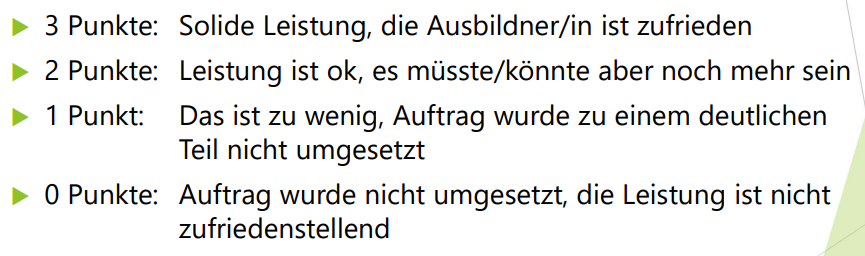 Qualifikationsgespräch Lernende 
Beurteilungsformular – zur Vorbereitung1) Erreichte HandlungskompetenzenHat der/die Lernende die für das entsprechende Semester vorgesehenen Handlungskompetenzen entwickelt? 
(Fokus: behandelte Arbeitssituationen und Arbeit mit Praxisaufträgen)2) Stärken und Schwächen reflektierenIst der/die Lernende in der Lage, die eigenen Stärken und Schwächen mithilfe des Kompetenzrasters zu reflektieren? 
(Fokus: behandelte Arbeitssituationen und Leitfragen aus Kompetenzraster)3) Erkenntnisse ableitenLeitet der/die Lernende zentrale Erkenntnisse aus der Arbeit mit den Praxisaufträgen ab? 
(Fokus: über alle behandelten Arbeitssituationen hinweg)4)  Motivation und Eigeninitiative zeigenZeigt der/die Lernende Motivation und Eigeninitiative beim persönlichen Kompetenzaufbau?  
(Fokus: über alle behandelten Arbeitssituationen hinweg)5) Aktive interne und externe ZusammenarbeitTrägt der/die Lernende aktiv zur internen und externen Zusammenarbeit bei?  
(Fokus: über alle behandelten Arbeitssituationen hinweg)Zusammenzug der Punkte & Notenvergabe gemäss Notenskala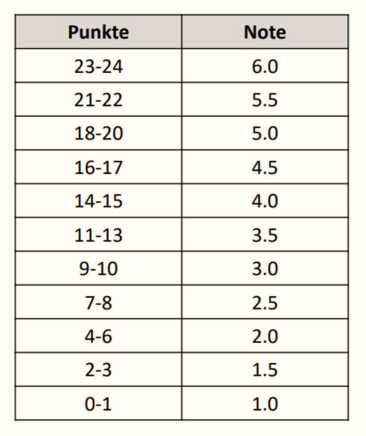 Ziele und MassnahmenDatum und UnterschriftDas Gespräch zwischen Lernender/m und den zuständigen Ausbildungspersonen hat stattgefunden.DatumLernende/r							Berufs- und/oder Praxisbildner/inKenntnisnahme durch die Erziehungsberechtigten bei Lernenden, welche noch nicht volljährig sind:Datum								Erziehungsberechtigte‍3 PunkteDer/die lernende Person hat alle für das Semester vorgesehenen Handlungskompetenzen entwickelt. Er/sie hat alle im Ausbildungsprogramm geplanten Praxisaufträge dokumentiert. Er/sie reflektiert seine/ihre Ausführungen und Erfahrungen nachvollziehbar. 2 PunkteDer/die lernende Person hat fast alle für das Semester vorgesehenen Handlungskompetenzen entwickelt. Er/sie hat fast alle im Ausbildungsprogramm geplanten Praxisaufträge dokumentiert und reflektiert. 1 PunktDer/die lernende Person hat einige wenige für das Semester vorgesehenen Handlungskompetenzen entwickelt. Er/sie hat weniger als die Hälfte im Ausbildungsprogramm geplanten Praxisaufträge dokumentiert und reflektiert. 0 PunkteDer/die lernende Person hat keine für das Semester vorgesehenen Handlungskompetenzen entwickelt. Er/sie hat keine im Ausbildungsprogramm geplanten Praxisaufträge dokumentiert und reflektiert. Begründung / Beobachtung:Begründung / Beobachtung:3 PunkteDie Reflexion ist umfassend. Stärken und Schwächen werden aufgeführt. Er/sie nimmt Bezug auf das Kompetenzraster. 2 PunkteDie Reflexion ist grösstenteils vorhanden. Einzelne wichtige Aspekte werden nicht angesprochen.1 PunktDie Reflexion ist teilweise vorhanden. Mehrere wichtige Aspekte werden nicht angesprochen. 0 PunkteDie Reflexion ist nicht vorhanden bzw. nicht nachvollziehbar.Begründung / Beobachtung:Begründung / Beobachtung:3 PunkteDer/die Lernende leitet zentrale Erkenntnisse ab. Diese nehmen auf die berufliche Praxis Bezug, sind nachvollziehbar und begründet.  2 PunkteDer/die Lernende leitet grösstenteils nachvollziehbare Erkenntnisse ab. Diese nehmen auf die berufliche Praxis Bezug und sind begründet. 1 PunktDer/die Lernende leitet teilweise nachvollziehbare Erkenntnisse ab. Diese nehmen auf die berufliche Praxis Bezug und sind begründet. 0 PunkteDer/die Lernende leitet keine nachvollziehbaren oder nicht sinnvollen Erkenntnisse ab. Begründung / Beobachtung:Begründung / Beobachtung:3 PunkteDer/die Lernende ist motiviert, seine/ihre Kompetenzen weiter auszubauen. Er/sie zeigt auf, woran er/sie im kommenden Semester arbeiten möchte. Er/sie zeigt sich offen für eine persönliche Weiterentwicklung. 2 PunkteDie Motivation und Eigeninitiative sind grösstenteils vorhanden. Einzelne wichtige Aspekte zur Weiterentwicklung werden nicht angesprochen. 1 PunktDie Motivation und Eigeninitiative sind teilweise vorhanden. Mehrere wichtige Aspekte zur Weiterentwicklung werden nicht angesprochen.  0 PunkteDer/die Lernende zeigt weder Motivation noch Eigeninitiative. Begründung / Beobachtung:Begründung / Beobachtung:3 PunkteDer/die Lernende tut sich neben seinem/ihrem persönlichen Engagement zum Erwerb der geforderten Handlungskompetenzen auch im Betrieb durch einen sichtbaren und (pro)aktiven Einsatz hervor und unterstützt damit das ganze Team umfassend. Sein/ihr Dienstleistungsverständnis gegenüber der Kundschaft ist ausgeprägt und wird von den Kunden und vom Team wahrgenommen und geschätzt.  2 PunkteDer/die Lernende ist aufmerksam und sieht selbstständig, wo seine/ihre Mitarbeit zu einer positiven Entlastung des Teams bzw. Verbesserung der Teamleistung führt. Er/sie bietet seine/ihre Unterstützung an bzw. muss nicht immer wieder dazu aufgefordert werden.  1 PunktDer/die Lernende zeigt kein ausgeprägtes Interesse an den Geschehnissen im Lehrbetrieb und absolviert mehr oder weniger seine/ihre Pflicht. Er/sie bietet sich nicht aktiv an, um das Team zu unterstützen und muss auch immer wieder aufgefordert werden, einen aktiven Beitrag für das Ganze zu leisten.   0 PunkteDer/die Lernende hat mit seiner/ihrer Zusammenarbeit nicht überzeugt und/oder gegenüber Kunden und Mitarbeitenden einen negativen Eindruck hinterlassen. Eine Zusammenarbeit ist nicht erkennbar. Begründung / Beobachtung:Begründung / Beobachtung:BeurteilungskriteriumPunktePunkteErreichte PunkteErreichte PunkteErreichte Handlungskompetenzen3x4Stärken und Schwächen reflektieren3x1Erkenntnisse ableiten3x1Motivation und Eigeninitiative zeigen3x1Aktive interne und externe Zusammenarbeit3x1Gesamtpunktzahl1524Bisherige ZielsetzungenMassnahmenNeue Zielsetzungen für die kommende Periode